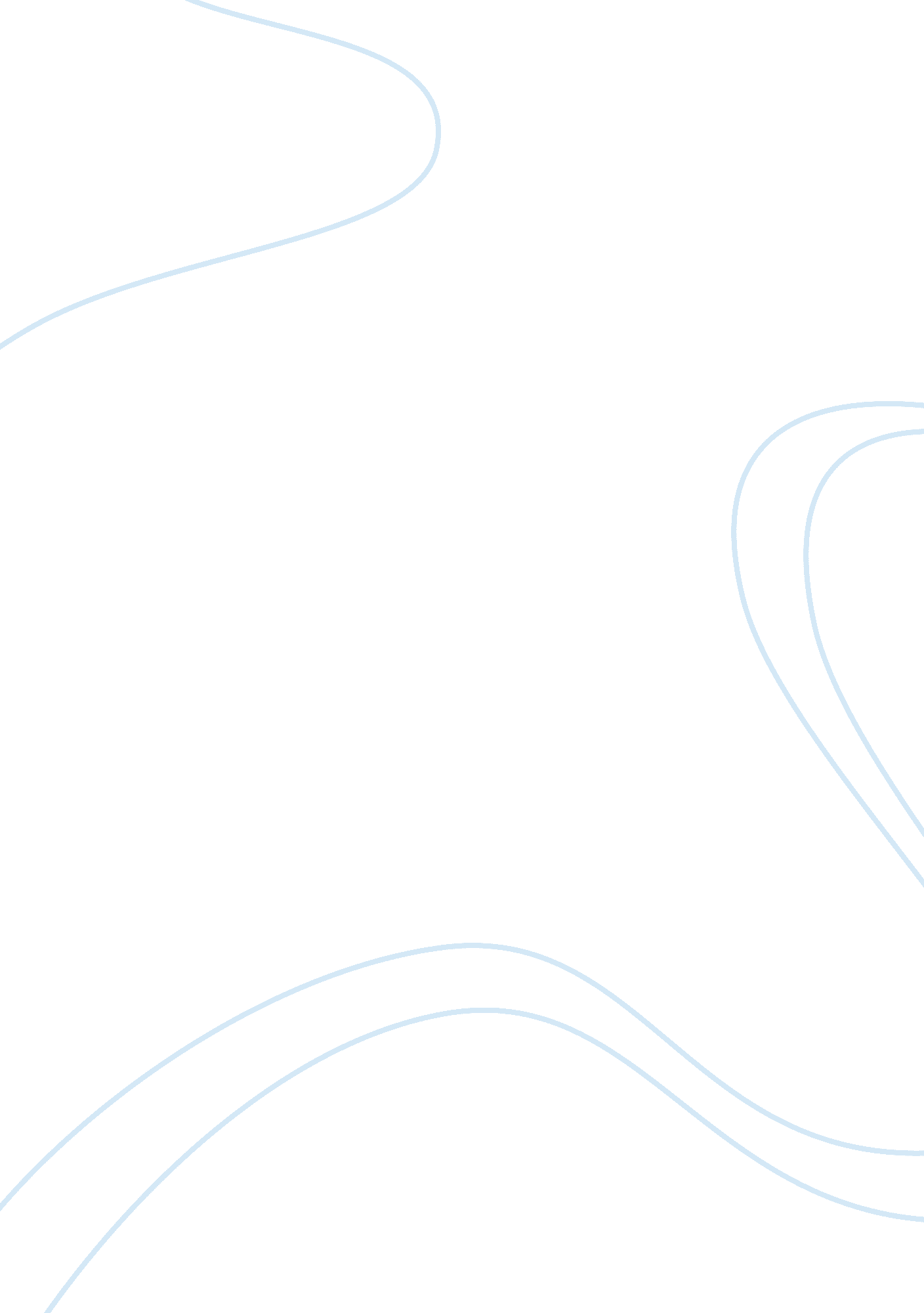 The horrors of lynching in the south by ida b. wells essay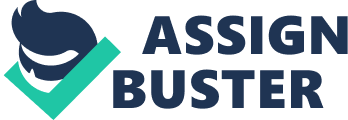 The Horrors of Lynching in the South by Ida B. Wells Ida Bell Wells mentioned three assumed reasons the Black man was targeted with such barbaric treatment. The first assumed reason states that the black man was accused of participating in insurrections and riots. The second assumed reason was the black man had the right to vote and to become a citizen of the United States. The final assumed reason states that the black man had to be killed to avenge assaults on women. Ida B. Wells also states the real reason to the black man had to succumb to the treatment he received. The black man was accused in taking part in insurrections and riots. This story was made up so there could be some justification to the reason the black man was murdered. A black man had never been prosecuted for starting or participating in any riots. A black man had never formed an insurrection. It would be hard to accuse a man of something that cannot be proven. The black man had the right to vote and to become a citizen. The southern white men was angry because they believed that a black man did not deserve the same rights they had. The southern white man believed that this was a white man’s government, and they believe that a black man had no right to share what they had. Different groups were formed to carry out the murders of the black man to prove this point. The government could not protect the black citizens. The black man was soon unable to vote because of intimidation. The violence toward the Blacks continued and the southern white men needed another reason to support what they were doing. The southern white man stated that they needed to kill the black man to avenge the assaults on white women. Black men could not be in a relationship with a white woman without being accused of raping her. 